CENTRAL ADELAIDE LOCAL HEALTH NETWORK – NURSING EDUCATION  APPLICATION FORMPlease complete all sections and submit form prior to the closing date. Incomplete forms will be returned.All applicants and line managers will be notified of acceptance to the program by CALHN Nursing Education Please return form to: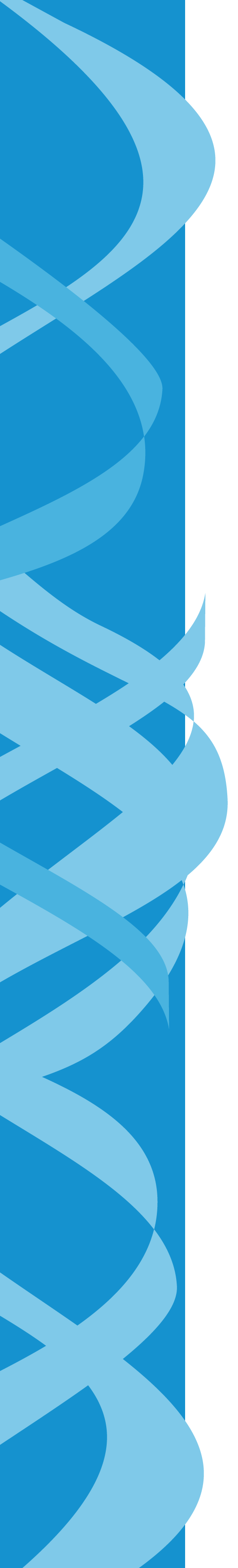 CALHN Nursing Education 		The Queen Elizabeth Hospital - Phone: 8222 6746Email: NursingEducation.Applications@sa.gov.au		Royal Adelaide Hospital - WF 5D390 - Phone: 7074 3500Office Use OnlyCourse Information:Course Information:Course name:Date:Delivery Site:Candidate Information:             PLEASE PRINT DETAILS CLEARLYCandidate Information:             PLEASE PRINT DETAILS CLEARLYCandidate Information:             PLEASE PRINT DETAILS CLEARLYCandidate Information:             PLEASE PRINT DETAILS CLEARLYParticipant Name:(To appear on your certificate)SurnameGiven nameGiven namePayroll Number:Organisation: eg RAHeg RAHeg RAHWard / Area:eg 5F Wing 1eg 5F Wing 1eg 5F Wing 1Directorate:eg Medical, Surgicaleg Medical, Surgicaleg Medical, SurgicalPosition:eg RN, ANUM, Pharmacist, Admin Officereg RN, ANUM, Pharmacist, Admin Officereg RN, ANUM, Pharmacist, Admin OfficerClassification:eg RN1, OPS3, AS02eg RN1, OPS3, AS02eg RN1, OPS3, AS02Email:  (Please print clearly)Postal Address:(For course material)Postal Address:(For course material)Post code:Mobile Phone:(mobile preferred for SMS contact)Work Phone:Manager/Directorate Authorisation for attending training:Manager/Directorate Authorisation for attending training:Manager/Directorate Authorisation for attending training:Name:Name:Name:Position:Position:Position:Email:Email:Email:I support the application for attendance (PD leave approved): I support the application for attendance (PD leave approved):  Yes                     No Shift Time         Own TimeSignature:                                                                  Date:Date: Application Received Date:    Applicant notified by email  Manager notified by email   Enrolled on Spreadsheet  Pre-reading sent